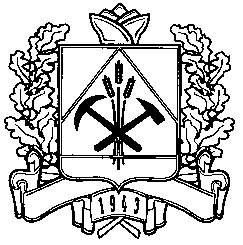 Финансовое управление города Междуреченска                           П Р И К А З_______________________________________________________от 30.12.2016                                                                                      № 31Об утверждении Политики оператора в отношении обработки и защиты персональных данных в финансовом управлении города МеждуреченскаВ соответствии со статьей 18.1 Федерального закона от 27.07.2006 №152-ФЗ «О персональных данных», Постановлением Правительства Российской Федерации от 21.03.2012 №211 «Об утверждении Перечня мер, направленных на обеспечение выполнения обязанностей, предусмотренных Федеральным законом «О персональных данных» и принятыми в соответствии с ним нормативными правовыми актами, операторами, являющимися государственными или муниципальными органами», в целях приведения деятельности финансового управления города Междуреченска в соответствие с законодательством Российской Федерации в области персональных данных:1. Утвердить Политику оператора в отношении обработки и защиты персональных данных в финансовом управлении города Междуреченска (приложение).2. Главному специалисту Кудрявцевой Т.П. обеспечить ознакомление с настоящим приказом государственных гражданских служащих финансового управления города Междуреченска.3. Главному специалисту АСФР Боровых Н.В. разместить настоящий приказ на официальном сайте финансового управления города Междуреченска в информационно-телекоммуникационной сети «Интернет».4. Контроль за исполнением настоящего приказа возложить на заместителя начальника финансового управления-начальника бюджетного отдела Павлову Н.Г.Начальник финансового управлениягорода Междуреченска                                                                  Э.Н. ПоповаПОЛИТИКА ОПЕРАТОРА
в отношении обработки и защиты персональных данных 
в финансовом управлении города Междуреченска1. Общие сведения1.1.  Настоящая Политика разработана в соответствии с нормативными правовыми актами Российской Федерации и Кемеровской области.1.2. Политика раскрывает категории персональных данных, обрабатываемых Оператором, цели, способы и принципы обработки персональных данных, права и обязанности Оператора при обработке персональных данных, права субъектов персональных данных, а также включает перечень мер, применяемых оператором в целях обеспечения безопасности персональных данных при их обработке.1.3. Настоящая Политика является общедоступным документом, декларирующим основы деятельности Оператора при обработке персональных данных. 2. Информация об оператореНаименование: финансовое управление города Междуреченска
ИНН: 4214010282.Адрес местонахождения: Кемеровская область, г.Междуреченск, пр-т Строителей, 20. Почтовый адрес: 652870, Кемеровская обл., г.Междуреченск, пр-т Строителей, 20.Тел., факс: (38475) 2-92-46, 2-92-59. E-mail: mrkgf@ofukem.ruЭтот e-mail защищен от спам-ботов. Для его просмотра в вашем браузере должна быть включена поддержка Java-script . Интернет-страница: http://www.mrech.ruРегистрационный номер в реестре операторов персональных данных 42-13-000626, Приказ №549 от 18.09.2013.3. Правовые основания обработки персональных данных3.1.  Политика Оператора в области обработки персональных данных определяется в соответствии со следующими законодательными и нормативными правовыми актами РФ:Конституцией Российской Федерации;Трудовым кодексом Российской Федерации;Кодексом Российской Федерации об административных правонарушениях;Федеральным законом от 27.07.2006 №152-ФЗ «О персональных данных»;Федеральным законом от 27.07.2004 №79-ФЗ «О государственной гражданской службе в Российской Федерации»;Федеральным законом «О порядке рассмотрения обращений граждан Российской Федерации» от 02.05.2006 №59-ФЗ;Положением о персональных данных государственного гражданского служащего Российской Федерации и ведении его личного дела, утвержденным Указом Президента Российской Федерации от 30.05.2005 №609;Положением о финансовом управлении города Междуреченска, утвержденным приказом главного финансового управления Кемеровской области от 10.06.2015 №43.3.2.  Во исполнение настоящей Политики руководителем Оператора утверждены следующие локальные нормативные правовые акты:Положение об обработке персональных данных, устанавливающее процедуры, направленные на выявление и определяющие для каждой цели обработки персональных данных содержание обрабатываемых персональных данных, категории субъектов, персональные данные которых обрабатываются, сроки их обработки и хранения, порядок уничтожения при достижении целей обработки или при наступлении иных законных оснований;Правила рассмотрения запросов субъектов персональных данных или их представителей;Правила осуществления внутреннего контроля соответствия обработки персональных данных требованиям к защите персональных данных, установленными ФЗ «О персональных данных», принятыми в соответствии с ним нормативными правовыми актами и локальными актами оператора;Правила работы с обезличенными данными;Перечень информационных систем персональных данных;Перечни персональных данных, обрабатываемых в финансовом управлении города Междуреченска в связи с реализацией трудовых отношений, а также в связи с осуществлением государственных функций;Перечень должностей государственных гражданских служащих финансового управления города Междуреченска, ответственных за проведение мероприятий по обезличиванию обрабатываемых персональных данных;Перечень должностей государственных гражданских служащих финансового управления города Междуреченска, замещение которых предусматривает осуществление обработки персональных данных, либо осуществление доступа к персональным данным;Должностная инструкция ответственного за организацию обработки персональных данных в финансовом управлении города Междуреченска;Типовое обязательство государственного гражданского служащего финансового управления города Междуреченска, непосредственно осуществляющего обработку персональных данных, в случае расторжения с ним государственного контракта прекратить обработку персональных данных, ставших ему известными в связи с исполнением должностных обязанностей;Согласия на обработку персональных данных государственного гражданского служащего финансового управления города Междуреченска, иных субъектов персональных данных, а также типовая форма разъяснения субъекту персональных данных юридических последствий отказа предоставить свои персональные данные;Правила доступа в помещения, предназначенные для обработки информации конфиденциального характера.4. Цели обработки персональных данныхОператор обрабатывает персональные данные исключительно в следующих целях:обеспечение соблюдения Конституции Российской Федерации, федеральных законов и иных нормативных правовых актов Российской Федерации;ведение бухгалтерского учета;оформление трудовых отношений при поступлении на государственную службу субъекта РФ;регистрация обращений граждан;ведение кадровой работы в финансовом управлении города Междуреченска.5. Категории субъектов обрабатываемых персональных данных5.1. Государственные гражданские служащие и работники Оператора.5.2. Граждане, обратившиеся в финансовое управление города Междуреченска с обращениями, жалобами, заявлениями.6. Основные принципы обработки персональных данныхОператор в своей деятельности по обработке персональных данных руководствуется следующими принципами: Обработка персональных данных осуществляется на законной и справедливой основе. Цели обработки персональных данных соответствуют полномочиям финансового управления города Междуреченска.Содержание и объем обрабатываемых персональных данных соответствуют целям обработки персональных данных.Достоверность персональных данных, их актуальность и достаточность для целей обработки, недопустимость обработки избыточных по отношению к целям сбора персональных данных.Ограничение обработки персональных данных при достижении конкретных и законных целей, запрет обработки персональных данных, несовместимых с целями сбора персональных данных.Запрет объединения баз данных, содержащих персональные данные, обработка которых осуществляется в целях, несовместимых между собой.Осуществление хранения персональных данных в форме, позволяющей определить субъекта персональных данных, не дольше, чем это требуют цели обработки персональных данных, если срок хранения персональных данных не установлен действующим законодательством. Обрабатываемые персональные данные подлежат уничтожению либо обезличиванию по достижению целей обработки или в случае утраты необходимости в достижении этих целей, если иное не предусмотрено действующим законодательством.7. Меры по обеспечению безопасности персональных данных при их обработкеОператор при обработке персональных данных принимает все необходимые правовые, организационные и технические меры для их защиты от неправомерного или случайного доступа, уничтожения, изменения, блокирования, копирования, предоставления, распространения, а также иных неправомерных действий в отношении них. Обеспечение безопасности персональных данных достигается, в частности, следующими способами:назначением ответственного за организацию обработки персональных данных;утверждением начальником управления локальных актов по вопросам обработки персональных данных, а также локальных актов, устанавливающих процедуры, направленные на предотвращение и выявление нарушений законодательства Российской Федерации, устранение последствий таких нарушений;осуществлением внутреннего контроля соответствия обработки персональных данных Федеральному закону от 27.07.2006 № 52-ФЗ «О персональных данных»;ознакомлением работников Оператора, непосредственно осуществляющих обработку персональных данных, с требованиями законодательства Российской Федерации о персональных данных, в том числе требований к защите персональных данных, локальными актами в отношении обработки персональных данных, и обучением указанных сотрудников;выполнением требований, установленных постановлением Правительства Российской Федерации от 15 сентября 2008 года №687 «Об утверждении Положения об особенностях обработки персональных данных, осуществляемой без использования средств автоматизации» при обработке персональных данных, осуществляемой без использования средств автоматизации;применением прошедших в установленном порядке процедуру оценки соответствия средств защиты информации;учетом машинных носителей персональных данных;выявлением фактов несанкционированного доступа к персональным данным и принятием мер;восстановлением персональных данных, модифицированных или уничтоженных вследствие несанкционированного доступа к ним;установлением правил доступа к персональным данным, обрабатываемым в информационной системе персональных данных, а также обеспечением регистрации и учета всех действий, совершаемых в информационной системе персональных данных.8. Права субъектов персональных данных8.1. Субъект персональных данных имеет право на получение сведений об обработке его персональных данных.8.2. Субъект персональных данных вправе требовать от Оператора, который их обрабатывает, уточнения этих персональных данных, их блокирования или уничтожения в случае, если они являются неполными, устаревшими, неточными, незаконно полученными или не могут быть призваны необходимыми для заявленной цели обработки, а также принимать предусмотренные законом меры по защите своих прав.8.3. Право субъекта персональных данных на доступ к его персональным данным может быть ограничено в соответствии с федеральными законами, в том числе в следующих случаях:если обработка его персональных данных, включая те, что получены в результате оперативно-розыскной, контрразведывательной и разведывательной деятельности, выполняется в целях укрепления обороны страны, обеспечения безопасности государства и охраны правопорядка;при условии, что обработка персональных данных по подозрению в совершении преступления, либо предъявившими субъекту персональных данных обвинения по уголовному делу, либо применившими к субъекту персональных данных меру пресечения обвинения, за исключением предусмотренных уголовно-процессуальным законодательством РФ случаев, когда допускается ознакомление подозреваемого или обвиняемого с такими персональными данными;если обработка персональных данных выполняется в соответствии с законодательством о противодействии легализации (отмыванию) доходов, полученных преступным путем, и финансированию терроризма;когда доступ субъекта персональных данных к его персональным данным нарушает права и законные интересы третьих лиц;если обработка персональных данных осуществляется в случаях, предусмотренных законодательством РФ о транспортной безопасности, в целях обеспечения устойчивого и безопасного функционирования транспортного комплекса, защиты интересов личности, общества и государства в сфере транспортного комплекса от актов незаконного вмешательства.8.4. Для реализации своих прав и защиты законных интересов субъект персональных данных имеет право обратиться к Оператору. Тот рассматривает любые обращения и жалобы со стороны субъектов персональных данных, тщательно расследует факты нарушений и принимает все необходимые меры для их немедленного устранения, наказания виновных лиц и урегулирования спорных и конфликтных ситуаций в досудебном порядке.8.5. Субъект персональных данных вправе обжаловать действия или бездействие Оператора путем обращения в уполномоченный орган по защите прав субъектов персональных данных.8.6. Субъект персональных данных имеет право на защиту своих прав и законных интересов, в том числе на возмещение убытков и/или компенсацию морального вреда в судебном порядке.9. Контактная информация9.1. Ответственным за обеспечение безопасности информации финансового управления города Междуреченска назначен заместитель начальника финансового управления-начальник бюджетного отдела Павлова Наталья Геннадиевна: (38475) 2-74-83.9.2. Ответственным за организацию обработки персональных данных назначена Васильева Инна Юрьевна – главный специалист-юрисконсульт (38475) 4-40-12.10. Заключительные положения10.1. Настоящая Политика утверждается начальником финансового управления города Междуреченска.10.2. Срок действия настоящей Политики - один год с момента утверждения. По истечении срока действия (при необходимости - ранее) Политика подлежит пересмотру. Пересмотренная политика утверждается начальником финансового управления города Междуреченска.10.3. Настоящая Политика обязательна для соблюдения и подлежит доведению до сведения всех сотрудников финансового управления города Междуреченска. Контроль за соблюдением политики осуществляет ответственный за обработку персональных данных финансового управления города Междуреченска.Приложение к приказу финансового управления города МеждуреческаОт «___» _________2016 №______